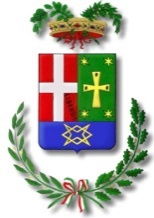 PROVINCIA DI COMOStazione Appaltante ProvincialeVia Borgo Vico, 148 – 22100 COMOC.F. 80004650133   cod. AUSA 0000543078Tel. 031 230356e-mail:    sapcomo@provincia.como.itpec:  sapcomo@pec.provincia.como.it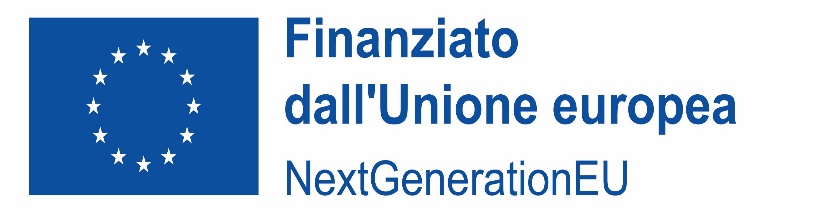 Scheda accompagnatoria di garaAFFIDAMENTO SERVIZI PROGETTAZIONE PNRR – NEX GENERATION UE – PNC(APPALTO INTEGRATO)Indicazioni e dichiarazioni SPECIFICHE PNRR da VERIFICARE E DICHIARARE a cura del RUP (che firma digitalmente la scheda) MODIFICANDO LE INDICAZIONI IN ROSSO NECESSARIE E FLEGGANDO TUTTE LE ATTESTAZIONI:è coerente con gli obiettivi dell’art.4 del regolamento UE 2021/241 e con la linea progettuale “Inserire specifico riferimento del finanziamento (missione –componente-misura-investimento) nell’ambito del Piano nazionale di ripresa e resilienza (PNRR); è articolata nel rispetto del principio di “non arrecare un danno significativo” contro l’ambiente (DNSH), tagging clima e digitale, parità di genere, protezione e valorizzazione dei giovani e superamento dei divari territoriali;prevede l’obbligo del conseguimento di target e milestone connessi alla  Inserire specifico riferimento del finanziamento (missione –componente-misura – investimento) del PNRR e degli obiettivi finanziari prevedendo clausole di riduzione o revoca dei contributi in caso di mancato raggiungimento degli obiettivi previsti, nei tempi assegnati;rispetta i principi di monitoraggio e tracciabilità dei finanziamenti, come stabilito dall’art. 5 comma 1 del DPCM monitoraggio PNRR del 15 settembre 2021;prevede l’obbligo di assenza del “doppio finanziamento” di cui all’art.9 del regolamento UE 2021/241, ossia si attesta che sui costi ammissibili al presente appalto non vi è una duplicazione del finanziamento a valere su altri programmi e strumenti dell’Unione;rispetta gli obblighi in materia di comunicazione e informazione previsti dall’art.34 del Regolamento EU 2021/241 attraverso l’esplicito riferimento al finanziamento (riportare correttamente se si stratta di PNRR  - finanziamento da parte dell’Unione Europea e all’iniziativa Next Generation EU- Piano Nazionale Complementare); contempla i principi generali previsti dalla normativa nazionale e comunitaria di riferimento applicabile al PNRR;rispetta gli obblighi di quanto specificatamente previsto dall’art.1 del decreto-legge n.80/2021 come modificato dalla legge di conversione 6 agosto 2021 n.113 relativamente all’ammissibilità dei costi del personale; rispetta gli obblighi riguardanti il personale coinvolto in una qualsiasi fase della procedura in ragione del ruolo ricoperto all’interno dell’ente in materia di conflitti di interessi e incompatibilità, nonché delle disposizioni del D.Lgs. 165/2001 art.53.Comune / Ente richiedente(committente gara)Oggetto appaltoMISSIONE –COMPONENTE- MISURA -INTERVENTO (da riportare sempre anche nell’oggetto)Breve descrizione DELL’APPALTOCUPCIGpreso sull’importo di EuroIn dataNumero scheda di gara SIMOGAllegare copia (file .pdf) del CIG.(Indicare che la gara è gestita con FVOE e inserire i requisiti di gara nella scheda SIMOG)Data di sottoscrizione della convenzionetra il Comune/Ente Committente e la Provincia di Como per il conferimento alla Provincia delle funzioni di Stazione Appaltante ai sensi dell’art. 37, comma 4 del D.lgs. 50/2016Atto di approvazione dei documenti di gara Allegare SEMPRE copia atto di impegno di spesa alla documentazione di gara)VALIDAZIONE PROGETTOModalità di finanziamento ULTERIORI(Specificare se co-finanziato):Tipologia della proceduraAPERTACriterio di aggiudicazioneOFFERTA ECONOMICAMENTE PIU VANTAGGIOSAPONDERAZIONE: OFFERTA TECNICA PUNTIOFFERTA ECONOMICA PUNTICodice di nomenclatura CPV principaleCPV Importo totale AFFIDAMENTO (ART. 35 C.4)IMPORTO PROGETTAZIONE (ALLEGARE TABELLA REDATTA come previsto dal D.M. 2 dicembre 2016 n. 263)IMPORTO LAVORIOneri di sicurezzaImporto a BASE D’ASTA soggetto a ribasso di gara REQUISITI DEI PROGETTISTI (CON RIFERIMENTO ALLE LINEE GUIDA DI ANAC N. 1: Delib. n. 417 del 15 maggio 2019)REQUISITI DEI PROGETTISTI (CON RIFERIMENTO ALLE LINEE GUIDA DI ANAC N. 1: Delib. n. 417 del 15 maggio 2019)1) Requisiti di idoneità professionale del gruppo di lavoro E FIGURE RICHIESTE:2) Requisiti di capacità economico finanziaria dei concorrenti 3) Requisiti di capacità tecnica e professionale dei concorrentiREQUISITI PER L’ ESECUZIONE DEI LAVORI:REQUISITI PER L’ ESECUZIONE DEI LAVORI:CATEGORIE LAVORI – QUALIFICHE SOAEVENTUALI ULTERIORI CERTIFICAZIONITipologia contratto:Importo lavorazioni a corpo€Importo lavorazioni a misura€Importo tassa ANAC a carico Operatore EconomicoImporto tassa ANAC a carico della Stazione AppaltanteImporto CONTRIBUTO DI GARA da versare alla SAP  Durata del contratto (CRONOPROGRAMMA E TEMPISTICHE PNRR)Nominativo Progettista ATTI MESSI IN GARA(allegare dichiarazioni di inesistenza conflitti di interesse)Nominativo RUP (allegare dichiarazioni di inesistenza conflitti di interesse)Codice fiscale RUPMail telefono ufficio (EV. INTERNO) telefono cellulareNominativo persona di riferimento del procedimento (per eventuali chiarimenti necessari alla SAP)mailtelefono ufficiotelefono cellulare